Ո Ր Ո Շ ՈՒ Մ
08 փետրվարի 2023 թվականի   N 256 ՎԱՆԱՁՈՐ ՔԱՂԱՔԻ ԹԵՎՈՍՅԱՆ ՓՈՂ ԹԻՎ 19Ա ՀԱՍՑԵՈՒՄ ԳՏՆՎՈՂ ՏԱՐԱԾՔԻՆ ՆՈՐ ՓՈՍՏԱՅԻՆ ՀԱՍՑԵ ՏՐԱՄԱԴՐԵԼՈՒ ՄԱՍԻՆ Հիմք ընդունելով Արմենուհի Արամայիսի Բուդաղյանի 18․01․2023թվականի թիվ 708 դիմումը, անշարժ գույքի սեփականության (օգտագործման) իրավունքի գրանցման թիվ 1880381 վկայականը, անշարժ գույքերի հասցեներ տրամադրելու մասին որոշման քաղվածքը/75367/, ղեկավարվելով ՀՀ կառավարության 2021 թվականի փետրվարի 25-ի թիվ 233-Ն որոշմամբ հաստատված կարգի 29-րդ կետի 4-րդ ենթակետով` որոշում եմ.Վանաձոր քաղաքի Թևոսյան փողոց թիվ 19ա  հասցեում գտնվող տարածքին տրամադրել նոր փոստային հասցե` Վանաձոր Վանաձոր ք., Ս․ Թևոսյան փողոց, 1-ին նրբանցք, 19/4 տարածք։ ՀԱՄԱՅՆՔԻ ՂԵԿԱՎԱՐԻՊԱՇՏՈՆԱԿԱՏԱՐ`     ԱՐԿԱԴԻ ՓԵԼԵՇՅԱՆՃիշտ է՝ԱՇԽԱՏԱԿԱԶՄԻ  ՔԱՐՏՈՒՂԱՐԻ ԺԱՄԱՆԱԿԱՎՈՐ ՊԱՇՏՈՆԱԿԱՏԱՐ					Հ.ՎԻՐԱԲՅԱՆ
ՀԱՅԱՍՏԱՆԻ ՀԱՆՐԱՊԵՏՈՒԹՅԱՆ ՎԱՆԱՁՈՐ ՀԱՄԱՅՆՔԻ ՂԵԿԱՎԱՐ
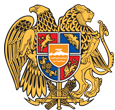 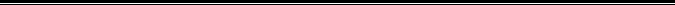 Հայաստանի Հանրապետության Լոռու մարզի Վանաձոր համայնք
Ք. Վանաձոր, Տիգրան Մեծի 22, Ֆաքս 0322 22250, Հեռ. 060 650044, 060 650040 vanadzor.lori@mta.gov.am, info@vanadzor.am